WeekDate givenAutumn 1Homework TaskDue date110.9.20For your first entry in your reading journal, we would like you to tell us about your experience reading so far. Writing neatly and in full sentences, you need to include the following information:What genre of books do you enjoy reading?Who are your favourite authors?What are your favourite books?How often do you read?Do you prefer reading with someone or on your own?Do you enjoy reading? Why?Are there any books you want to read?14.9.20217.9.20Your task this week is to create a relationship web for a main character in your book. You should include details about how the characters get along with one another and how they are linked.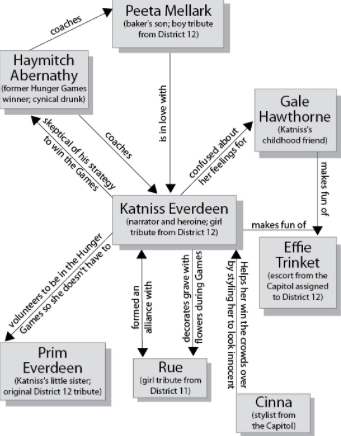 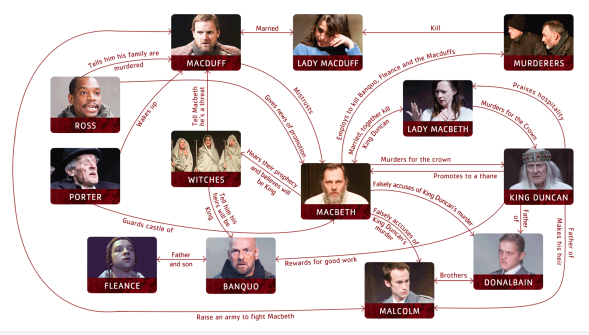 21.9.20WeekDate givenHomework TaskDue date324.9.20Book covers are changed and updated regularly. This week please redesign the cover and rewrite the blurb for your book. 28.9.2041.10.20This week we would like you to write a detailed character description of one of the characters from your book. (If you are currently reading a non-fiction book, choose a character from your last fiction book). This a chance for you to show us how you can use the fantastic words, phrases and sentence openers from our work in Literacy, in your own writing. Think carefully about how you can develop your own ideas logically in your paragraphs and ensure that your writing flows.Remember that it should show us how well you understand the characters within your book. Don’t forget to include the book title and author in the heading.5.10.2058.10.20This week we’d like you to write a persuasive report for why someone should read your book. You may like to include:The main messages and themes of the book.How it has been written to entertain the reader.The ways that reading it could change your life for the better.12.10.20Half term15.10.20This week, please write a letter from one character in your book to another character in your book. Then respond to it. Please remember that we do not want the whole story. Instead pick an incident, key events or feelings to base your letters on. For exampleGoodnight Mr Tom by Michelle MagorianDear Mrs Beech, 	Thank you for your letter. William was pleased to hear your were asking after him and I have told him that you send him your love and best wishes. I have put the belt somewhere safe until I need to use it. Your boy is a scrappy young thing but the country air is doing him good. He’s eating better now and growing tall and strong. We live right next to the church so there’s no need to worry. Every night, I read bible stories and, like the rest of the village; we do attend church every Sunday.It is a shame you cannot visit for William’s birthday but we have all made him cards and presents to make up for your absence. If you wish, we could send you some eggs and butter to help you during rationing?Your humble servant,Thomas Oakley26.10.20